浙江省绍兴市柯桥区教育体育局2022年新教师招聘公告（一）为深入推进教体系统人事制度改革，不断提高我区教师队伍的整体素质，根据事业单位公开招聘人员有关规定，柯桥区教体系统推出部分岗位面向全国知名高校校园招聘2022届优秀毕业生，现将有关事项公告如下。一、指导思想坚持公开、公平、竞争、择优的原则，以名师队伍建设为目标，引进全国知名高校优秀毕业生，优化教师队伍结构，进一步提高全区师资的整体素质。二、招聘计划本次计划招聘教师62名。招聘岗位详见《柯桥区2022 年新教师招聘岗位计划表》（附件1）。三、招聘条件热爱教育事业，具有教师的基本素质和能力，专业对口或相近，身心健康，品行端正，年龄要求于1991年1月1日以后出生。各学段还必须具备以下选备条件（符合其中一条）：（一）普高、职高、初中、小学1.2022届全国重点高校硕士研究生，且本科必须为全国重点高校（职高学段可以为普通高校全日制师范类专业）毕业；2.2022届全国重点高校全日制本科毕业生，且在该校就读期间获校级奖学金（职高、初中、小学学段可以为学院二等奖学金）及以上或在高中阶段曾获得过五大学科（数学、物理、化学、信息、生物）全国竞赛省赛区一等奖或全国二等奖（除普高学段外比赛获奖可以降一等）及以上或者全国语文、英语比赛总决赛一等奖获得者（职高、初中学段可以为二等奖及以上获得者，小学学段比赛获奖可以为三等奖及以上获得者）。各学段音乐、美术、体育岗位所获奖学金可以降一等。未取得相应奖学金的，须有音乐、美术、体育技能特长，即音乐、美术岗位在教育、文化部门组织的单人单项比赛中获得省级本专业一等奖（金奖）或前6名；体育岗位在教育、体育部门组织的单人单项比赛中获得省级竞技比赛前3名。3. 浙江师范大学专场招聘中，普高学段（柯桥中学、鲁迅中学除外）、职高、初中、小学学段可以是2022届普通高校硕士研究生，且本科须为全国重点高校或浙江师范大学师范类专业获得校级奖学金毕业；普高学段（柯桥中学、鲁迅中学除外）、职高、初中学段还可以是浙江师范大学师范类2022届全日制本科毕业且在大学就读期间获得校级二等奖学金及以上；小学学段还可以是浙江师范大学师范类2022届全日制本科毕业生，且在大学就读期间获得校级奖学金及以上。         （二）幼儿园1.2022届全国重点高校硕士研究生。2.2022届全国重点高校全日制学前教育专业本科毕业生。3.浙江师范大学专场招聘中，可以是已取得浙江师范大学杭州幼儿师范学院“农村学校师资教育硕士教育研究生”资格者；也可以是杭州师范大学、浙江师范大学杭州幼儿师范学院学前教育专业2022届全日制本科及以上毕业生，且在该校曾获得过校级奖学金（学院二等奖）及以上或在大学就读期间获得省师范生教学技能竞赛三等奖及以上或高中阶段曾获得过五大学科全国竞赛省赛区三等奖及以上或全国语文、英语比赛总决赛二等奖及以上。四、招聘报名柯桥区人社局、教体局将分赴杭州、上海、金华参加全国高校大型招聘会或校外专场招聘活动，接受符合报名条件的2022届应届毕业生现场报名。具体时间、办法将在有关大型招聘会和有关高校就业信息网上公告。其中，已拟定的招聘会行程为：（注：考生须关注后续在“绍兴市柯桥区人民政府门户网站-柯桥区教育体育局”公告栏发布的专场公告，各专场时间、地点等若有变化，以专场公告为准。）（一）现场报名考生报名以现场报名为准。根据疫情防控需要，同一招聘场次现场报名、资格审核地点设校园内和校园外两个地点，考生可根据自身实际选择参加，其中非招聘会所在高校的学生只能到校园外报名地点参加报名（浙师大专场除外）。每场招聘结束后，考生应在绍兴市柯桥区人民政府网站绍兴市柯桥区教育体育局、绍兴市柯桥区人力资源和社会保障网查看更新后的剩余招聘计划，各校各学科实际招录人数不超本次招聘计划数（招满为止）。考生现场报名应随带符合“招考条件”的相关证明（均须提供原件及复印件），包括：（1）身份证。（2）校方出具的在读证明（学籍证明）。属应届研究生的还需提供本科学历、学位证书原件及复印件。2022年应届国内大学毕业生须在2022年7月31日前向招聘单位提供学历学位证书；国（境）外普通高校硕士毕业生应于2021年9月1日至2022年7月31日毕业并向招聘单位提供教育部留学服务中心出具的学历学位认证书。未按规定时间取得报考岗位规定的学历、学位证书的，取消聘用资格。（3）就业推荐表及《普通高校毕业生就业三方协议》。因学校原因（如网签等）无法提供就业协议书的，须如实提供书面说明。（4）符合选备条件的荣誉证书，涉及音体美赛事获奖的还须提供赛事通知等。（5）符合选备条件的师范类专业证明等。（6）填报并现场提交《2022年柯桥区面向全国知名高校招聘新教师意向登记表》（附件3）。柯桥区教育发展纪实的相关宣传视频可扫描右侧二维码或百度搜索绍兴市柯桥区人民政府网站绍兴市柯桥区教育体育局，点击“教育资源”栏目进行播放观看。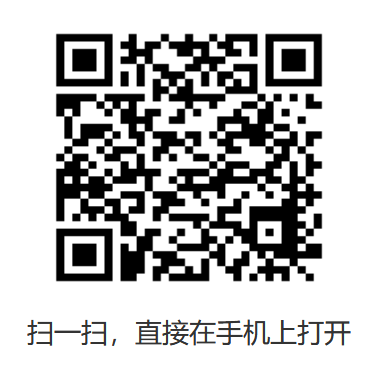 （二）资格审核应聘对象的资格审核在校园报名现场同步进行，审核结果在招聘会拟定行程的各个场次报名当日中午或傍晚前现场公布。资格审查工作贯穿招聘全过程，如在后续环节发现应聘人员有信息造假等情节的，取消面试资格或录用资格。五、面试由柯桥区人社局、教体局聘请专家对校园招聘现场报名并经资格审核合格的应聘对象进行面试，面试时间、地点及面试形式在报名当日现场通知，一般于当日或次日组织面试。六、签约、体检、录用面试合格人员根据各学科考生总成绩从高分到低分按学科岗位招录计划数1∶1的比例确定拟录用人员，并直接与区教体局签订具有绍兴市柯桥区教师事业编制的预录用协议。若有放弃签约造成岗位空缺的，由招聘单位确定是否递补，递补人员名单在报考本岗位的面试合格人员中按照成绩从高分到低分顺序确定。预录用协议签订后，考生再根据柯桥区人社局有关体检规定参加体检（具体另行通知），体检不合格者，所签协议自动解除；放弃体检或不在规定时间内参加体检者，所签协议自动解除并视作违约处理。体检、考察合格的拟聘用人员在“柯桥区人民政府门户网站-绍兴市柯桥区教育体育局”公告栏上公示，公示期满无异议者可按规定程序办理聘用手续。其余未尽事项由柯桥区人社局、教体局负责解释。七、招聘条件有关说明1.关于本次招聘所涉全国重点高校毕业生说明本次招聘所涉全国重点高校毕业生为“世界一流大学建设”高校毕业生、“世界一流学科建设”的该学科毕业生、原“211工程”高校毕业生；其中，体育岗位还可以为上海体育学院、武汉体育学院、成都体育学院，音乐岗位还可以为中国音乐学院、中央音乐学院、上海音乐学院，美术岗位还可以为中央美术学院、中国美术学院、清华大学美术学院。2.奖学金说明校级奖学金、学院级奖学金以学校发放的荣誉证书或获奖文件为准，网站公示等不得作为取奖依据。八、疫情防控相关要求考生须提前查阅各场次招聘公告（另行发布）中有关该招聘所在地校园招聘疫情防控要求，并按公告规定提前做好有关核酸检测、行程卡、招聘城市防疫健康码等查验工作。不符合防疫防控要求的考生不允许参加现场报名及资格审核。考生须如实填写《考生健康申报表》（附件2），在现场报名时提交给工作人员并履行个人健康证明义务。凡隐瞒或谎报旅居史、接触史、健康状况等疫情防控重点信息的，不配合工作人员进行健康检疫、询问、送诊等造成严重后果的，取消其相应资格，如有违法行为将依法追究法律责任。九、其它1.本次公开招聘公告及招聘过程相关信息在以下网址公告栏公布，供应聘者查询和社会监督。绍兴市柯桥区人民政府网站柯桥区教育体育局网址：http://www.kq.gov.cn/col/col1499419/index.html；绍兴市柯桥区人民政府网站柯桥区人力资源社会保障局网址：http://www.kq.gov.cn/col/col1229482507/index.html。2.对考试违纪违规行为的认定和处理，按照《事业单位公开招聘违纪违规行为处理规定》（人社部第35号令）执行。  监督电话：柯桥区人社局0575-84126031，联系人：陈同志；柯桥区教体局0575-84131531，联系人：鲍同志；柯桥区纪委监委驻教体局纪检监察组0575-85598502，联系人:梁同志。3.招考政策咨询联系电话：0575-85686956、84126267、84126623、84126637；联系人：操同志、王同志、项同志、徐同志。附件： 1.柯桥区2022 年新教师招聘岗位计划表2.考生健康申报表3.2022年柯桥区面向全国知名高校招聘新教师意向登记表附件1：柯桥区2022 年新教师招聘岗位计划表（一）普高（14人）（二）职高（6人）（三）初中（12人）（四）小学（25人）（五）幼儿园：（5人）附件2：考生健康申报表附件3：2022年柯桥区面向全国知名高校招聘新教师意向登记表招聘场次城市现场报名时间现场招聘报名、资格审核地点现场招聘报名、资格审核地点现场招聘报名、资格审核地点备注招聘场次城市现场报名时间校园内校园内校园外备注招聘场次城市现场报名时间招聘会名称报名地点校园外备注1杭州2021年10月31日（周日）9：00-11:30浙江大学秋季综合招聘会玉泉专场浙江大学玉泉校区永谦活动中心健身房、邵体馆金溪山庄（杭州市西湖区杨公堤39号，曲苑风荷正对面)酒店大堂若有变化，以专场公告为准2上海2021年11月10日（周三）13:30-16:00华东师范大学2022届毕业生秋季大型招聘会教育专场上海市中山北路3663号华东师范大学中北校区大学生中心二楼上海苏宁环球万怡酒店B1层会议室（上海市普陀区丹巴路99号）若有变化，以专场公告为准3金华2021年11月13日（周六）9:00-12:00浙江师范大学师范类专场招聘会金华市迎宾大道688号（浙江师范大学校内场馆）不另行安排外校学生可到校园招聘指定区域参加报名学校语文数学英语物理政治信息技术合计柯桥中学112鲁迅中学1113鲁迅高级中学112越崎中学1113钱清中学11豫才中学1113合计44221114学校语文数学英语美术合计职教中心1113财经旅游学校1113合计21216学校语文数学英语科学社会合计实验中学老校区21115鲁迅外国语学校211127合计4122312学校语文数学英语科学音乐体育合计实验小学（含坂湖校区）32117管宁实验小学11中国轻纺城小学老校区（含裕民路校区）2215柯桥小学11鉴湖小学11中国轻纺城第二小学11114柯岩中心小学（含育才路校区）1113华舍小学213合计127221125学校幼儿教育合计区中心幼儿园11区六一幼儿园22柯岩中心幼儿园11华舍中心幼儿园11合计55姓    名性 别联系电话身份证号报考岗位在读学校家庭住址本人已认真阅读《浙江省绍兴市柯桥区教育体育局2022年新教师招聘公告（一）》中关于新冠肺炎疫情防控的相关要求，符合                （填校园名称）场次新教师招聘报名的相关健康要求：2021年  月  日本人晨起自测体温为           ℃，无相关症状（干咳、乏力、咽痛、腹泻等），         （招聘城市）地区健康码显示为绿码，行程卡显示为绿码且到访地右上角无“*”号标记，近14天内没有去过中高风险地区。以上所有信息均真实准确，若有不实，本人愿意承担相应法律责任。本人签名：本人已认真阅读《浙江省绍兴市柯桥区教育体育局2022年新教师招聘公告（一）》中关于新冠肺炎疫情防控的相关要求，符合                （填校园名称）场次新教师招聘报名的相关健康要求：2021年  月  日本人晨起自测体温为           ℃，无相关症状（干咳、乏力、咽痛、腹泻等），         （招聘城市）地区健康码显示为绿码，行程卡显示为绿码且到访地右上角无“*”号标记，近14天内没有去过中高风险地区。以上所有信息均真实准确，若有不实，本人愿意承担相应法律责任。本人签名：本人已认真阅读《浙江省绍兴市柯桥区教育体育局2022年新教师招聘公告（一）》中关于新冠肺炎疫情防控的相关要求，符合                （填校园名称）场次新教师招聘报名的相关健康要求：2021年  月  日本人晨起自测体温为           ℃，无相关症状（干咳、乏力、咽痛、腹泻等），         （招聘城市）地区健康码显示为绿码，行程卡显示为绿码且到访地右上角无“*”号标记，近14天内没有去过中高风险地区。以上所有信息均真实准确，若有不实，本人愿意承担相应法律责任。本人签名：本人已认真阅读《浙江省绍兴市柯桥区教育体育局2022年新教师招聘公告（一）》中关于新冠肺炎疫情防控的相关要求，符合                （填校园名称）场次新教师招聘报名的相关健康要求：2021年  月  日本人晨起自测体温为           ℃，无相关症状（干咳、乏力、咽痛、腹泻等），         （招聘城市）地区健康码显示为绿码，行程卡显示为绿码且到访地右上角无“*”号标记，近14天内没有去过中高风险地区。以上所有信息均真实准确，若有不实，本人愿意承担相应法律责任。本人签名：本人已认真阅读《浙江省绍兴市柯桥区教育体育局2022年新教师招聘公告（一）》中关于新冠肺炎疫情防控的相关要求，符合                （填校园名称）场次新教师招聘报名的相关健康要求：2021年  月  日本人晨起自测体温为           ℃，无相关症状（干咳、乏力、咽痛、腹泻等），         （招聘城市）地区健康码显示为绿码，行程卡显示为绿码且到访地右上角无“*”号标记，近14天内没有去过中高风险地区。以上所有信息均真实准确，若有不实，本人愿意承担相应法律责任。本人签名：本人已认真阅读《浙江省绍兴市柯桥区教育体育局2022年新教师招聘公告（一）》中关于新冠肺炎疫情防控的相关要求，符合                （填校园名称）场次新教师招聘报名的相关健康要求：2021年  月  日本人晨起自测体温为           ℃，无相关症状（干咳、乏力、咽痛、腹泻等），         （招聘城市）地区健康码显示为绿码，行程卡显示为绿码且到访地右上角无“*”号标记，近14天内没有去过中高风险地区。以上所有信息均真实准确，若有不实，本人愿意承担相应法律责任。本人签名：本人已认真阅读《浙江省绍兴市柯桥区教育体育局2022年新教师招聘公告（一）》中关于新冠肺炎疫情防控的相关要求，符合                （填校园名称）场次新教师招聘报名的相关健康要求：2021年  月  日本人晨起自测体温为           ℃，无相关症状（干咳、乏力、咽痛、腹泻等），         （招聘城市）地区健康码显示为绿码，行程卡显示为绿码且到访地右上角无“*”号标记，近14天内没有去过中高风险地区。以上所有信息均真实准确，若有不实，本人愿意承担相应法律责任。本人签名：姓名性别性别民族出生年月出生年月照片照片政治面貌身份证号码身份证号码身份证号码照片照片家庭住址生源   户籍地联系电话联系电话照片照片所学专业学历学位学位学位学位毕业学校毕业时间本科阶段是否    属师范类专业本科阶段是否    属师范类专业本科阶段是否    属师范类专业本科阶段是否    属师范类专业研究生填写本科专业毕业学校毕业时间毕业时间毕业时间学位学位外语等级水平外语等级水平普通话等级水平普通话等级水平计算机等级水平计算机等级水平计算机等级水平计算机等级水平具备何种教师资格（注明学段、学科）具备何种教师资格（注明学段、学科）其他证书其他证书应聘志愿（注明学校及学科）应聘志愿（注明学校及学科）第一志愿：             ；第二志愿：           ；第三志愿：             。志愿是否服从：         。第一志愿：             ；第二志愿：           ；第三志愿：             。志愿是否服从：         。第一志愿：             ；第二志愿：           ；第三志愿：             。志愿是否服从：         。第一志愿：             ；第二志愿：           ；第三志愿：             。志愿是否服从：         。第一志愿：             ；第二志愿：           ；第三志愿：             。志愿是否服从：         。第一志愿：             ；第二志愿：           ；第三志愿：             。志愿是否服从：         。第一志愿：             ；第二志愿：           ；第三志愿：             。志愿是否服从：         。第一志愿：             ；第二志愿：           ；第三志愿：             。志愿是否服从：         。第一志愿：             ；第二志愿：           ；第三志愿：             。志愿是否服从：         。第一志愿：             ；第二志愿：           ；第三志愿：             。志愿是否服从：         。第一志愿：             ；第二志愿：           ；第三志愿：             。志愿是否服从：         。第一志愿：             ；第二志愿：           ；第三志愿：             。志愿是否服从：         。第一志愿：             ；第二志愿：           ；第三志愿：             。志愿是否服从：         。第一志愿：             ；第二志愿：           ；第三志愿：             。志愿是否服从：         。个人学习工作简历符合招聘条件的获奖情况说明（无关荣誉不必填写）奖学金获奖情况奖学金获奖情况奖学金获奖情况符合招聘条件的获奖情况说明（无关荣誉不必填写）高中阶段学科竞赛获奖情况高中阶段学科竞赛获奖情况高中阶段学科竞赛获奖情况符合招聘条件的获奖情况说明（无关荣誉不必填写）其它获奖情况其它获奖情况其它获奖情况符合招聘条件的获奖情况说明（无关荣誉不必填写）特长情况说明特长情况说明特长情况说明初步意向本人认可招聘公告各项内容，承诺本表中提供的信息真实可靠，愿意提供进一步信息并参加柯桥区新教师招聘后续面试等环节。签名                月   日本人认可招聘公告各项内容，承诺本表中提供的信息真实可靠，愿意提供进一步信息并参加柯桥区新教师招聘后续面试等环节。签名                月   日本人认可招聘公告各项内容，承诺本表中提供的信息真实可靠，愿意提供进一步信息并参加柯桥区新教师招聘后续面试等环节。签名                月   日本人认可招聘公告各项内容，承诺本表中提供的信息真实可靠，愿意提供进一步信息并参加柯桥区新教师招聘后续面试等环节。签名                月   日本人认可招聘公告各项内容，承诺本表中提供的信息真实可靠，愿意提供进一步信息并参加柯桥区新教师招聘后续面试等环节。签名                月   日本人认可招聘公告各项内容，承诺本表中提供的信息真实可靠，愿意提供进一步信息并参加柯桥区新教师招聘后续面试等环节。签名                月   日初审意见：经办人签名：           月    日初审意见：经办人签名：           月    日初审意见：经办人签名：           月    日初审意见：经办人签名：           月    日初审意见：经办人签名：           月    日初审意见：经办人签名：           月    日初审意见：经办人签名：           月    日初审意见：经办人签名：           月    日初审意见：经办人签名：           月    日